ПОСТАНОВЛЕНИЕ«30»   марта   2018 г.                                                                                      № 11О присвоении  адреса    	Руководствуясь  статьями Федерального закона от 06.10.2003 №131-ФЗ (в ред. От 28.12.2013 № 443-ФЗ)  «Об общих принципах организации  местного самоуправления в Российской  Федерации», а также  в соответствии  с Постановлением  Правительства Российской Федерации  от 19.11.2014 № 1221 «Об утверждении  Правил  присвоения, изменения  и аннулирования  адресов» постановляю: 1. Присвоить  кварталу  02:05:060701, расположенного  в административных границах сельского поселения Новокальчировский сельсовет муниципального района Аургазинский район Республики Башкортостан адрес:  453474, Республика Башкортостан, р-н Аургазинский, с/с Новокальчировский, квартал 060701  .2. Контроль  за  исполнением  настоящего  постановления  оставляю  за  собой.Глава сельского поселенияНовокальчировский сельсовет                                                         Р.Р. ДиваевБашkортостан РеспубликаhыАуыргазы районы муниципаль районының Яңы Кәлсер ауыл Советыауыл биләмәhе Хакимиәте453474, Ауыргазы районы, Яңы Кәлсер ауылы.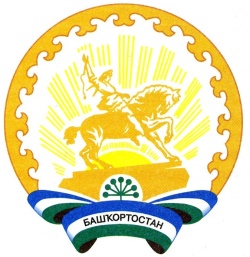 Республика БашкортостанАдминистрация сельского поселения Новокальчировский сельсовет муниципального районаАургазинский район453474, Аургазинский район, д. Новый Кальчир. Тел. 2-53-51